OLA Divisional AGM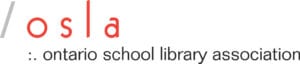 Division: OSLA2022 Annual General MeetingDate/Time: February 9, 2023 – 6:00 PM to 6:45 PMLocation: ZoomAgenda:Presiding: Beth Lyons Welcome - Beth LyonsAdoption of the AgendaMotion to Adopt the Agenda	Moved By: Diana Maliszewski	Seconded By: Melanie MulcasterApproved Approval of the Minutes of the 2021 OSLA Annual General MeetingMotion to Approve the 2021 OSLA Annual General Meeting Minutes 	Moved By: Richard Reid 	Seconded By: Wendy Burch-JonesApproved Acceptance of the OSLA Treasurer’s Report (divisional budget)Motion to Approve the OSLA Treasurer’s Report (September 1, 2021 – August 31, 2022)Moved By: Johanna Gibson-Lawler	Seconded By: Sue Mathews Approved  The 2022 President’s ReportMotion to Accept the 2022 President’s Report Moved By: Diana Maliszewski	Seconded By: Wendy Burch-JonesApprovedNew Business/Resolutions [there were no resolutions put forth by the membership]Election ReportJohanna Gibson-Lawler is our new President for 2023.I would like to welcome the following new council members (list names, positionsand library).Wendy Burch-Jones, TDSB was acclaimed as the Vice-President/President Elect.Lisa Lewis, TDSB - was acclaimed for the Toronto RegionRichard Reid, DDSB- was acclaimed for the Mid Central RegionSue Matthews, OCDSB- was acclaimed for the Eastern Region Vacancy - Northern Region (Algoma, Cochrane, Nipissing, Parry Sound, Sudbury, Timiskaming, Kenora, Rainy River, Thunder Bay, North of Superior)Returning OSLA Council members for 2023-Ruth Gretsinger - Central West RegionDawn Telfer - South Western RegionShelley Merton - Central East RegionKasey Whalley - Teaching Librarian Editor-in-ChiefWe will be saying goodbye to Maureen McGrath who held the role of Past President/Treasurer for the 2022 year. She has been a guide and a mentor throughout the past few years for all of the OSLA Council and myself especially.  As current president, I will be moving into this role. We are also saying goodbye to:Heather Webb-Makin -Toronto RegionMelanie Mulcaster - Mid CentralCathy MacKechnie - Eastern Region Your commitment, dedication, and ongoing advocacy for school libraries is a joy to behold. Thanks, you to our Super Conference Planners, Dawn Telfer and Kate Johnson-McGregor for their hard work in bringing the conference back in person with an enhanced digital stream. 	Motion to Approve the Elections Report		Moved By: Johanna Gibson-Lawler		Seconded By: Lisa Lewis	ApprovedAwards ReportKen Haycock Super Conference GrantAwarded to: Allie Barrett, ALCDSBOSLA Lifetime Achievement Award (also shared at the OSLA Spotlight- OLASC)Awarded to: Caroline Freibauer (posthumous)#SchoolLibraryJoy Social Media and Tee Shirt Campaign was nominated for the OLA Media and Communications AwardAccepted on behalf of OSLA by Beth Lyons at the OSLA Spotlight- OLASC)	Motion to Approve the Awards Report		Moved By: Richard Reid		Seconded By: Wendy Burch-Jones	ApprovedDiscussion with MembersWhat would you like your division to consider for this year? Was there an initiative from your council that you would like to comment on? Do you have any questions for the council?  AdjournmentMotion to Adjourn		Moved By: Diana Maliszewski	Approved